                                                    ΠΡΟΣΚΛΗΣΗ ΕΚΔΗΛΩΣΗΣ ΕΝΔΙΑΦΕΡΟΝΤΟΣ ΓΙΑ ΤΟ ΠΑΡΙΣΙ          			• Με κάθε προσφορά να κατατίθεται από το ταξιδιωτικό γραφείο απαραιτήτως και Υπεύθυνη Δήλωση, ότι διαθέτει ειδικό σήμα λειτουργίας, το οποίο
βρίσκεται σε ισχύ.• Οι προσφορές πρέπει να κατατίθενται   κ λ ε ι σ τ έ ς   στο σχολείο: α) Κλειστές με e-mail (με κωδικό) ήβ) Κλειστές σε έντυπη μορφή ή/και με e-mail (κλειστές, με κωδικό) στο σχολείο ήγ) Κλειστές σε έντυπη μορφή στο σχολείο (όχι με email)  			                                                                                                                  Η Διευθύντρια του σχολείου								            Νιφλή Χαρίκλεια(Προς τους Διευθυντές/Διευθύντριες των σχολείων ): Παρακαλούμε:1. Να επιλέγετε ένα τρόπο υποβολής των κλειστών προσφορών στο σχολείο. 2. Να μη ξεχνάτε να ελέγχετε την ανάρτηση και προβολή της προκήρυξής σας στην ιστοσελίδα της Δ.Δ.Ε. Β’ Αθήνας (στο σύνδεσμο «ΠΡΟΒΟΛΗ ΠΡΟΚΗΡΥΞΕΩΝ»).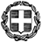 ΕΛΛΗΝΙΚΗ ΔΗΜΟΚΡΑΤΙΑΥΠΟΥΡΓΕΙΟ  ΠΑΙΔΕΙΑΣ, ΘΡΗΣΚΕΥΜΑΤΩΝΚΑΙ ΑΘΛΗΤΙΣΜΟΥ- - - - -ΠΕΡΙΦΕΡΕΙΑΚΗ Δ/ΝΣΗ Π.Ε. ΚΑΙ Δ.Ε. ΑΤΤΙΚΗΣΔΙΕΥΘΥΝΣΗ ΔΕΥΤΕΡΟΒΑΘΜΙΑΣ ΕΚΠΑΙΔΕΥΣΗΣΒ΄ ΑΘΗΝΑΣ2ο ΓΥΜΝΑΣΙΟ ΜΕΛΙΣΣΙΩΝ                                                                                                                 Ημερομηνία 10/1/2024.Αρ. Πρωτ. 12ΠΡΟΣ:  Τουριστικά Γραφεία(μέσω ιστοσελίδας Δ.Δ.Ε. Β΄ Αθήνας)1ΣΧΟΛΕΙΟ             2ο ΓΥΜΝΑΣΙΟ ΜΕΛΙΣΣΙΩΝ   2ΠΡΟΟΡΙΣΜΟΣ/ΟΙ-ΗΜΕΡΟΜΗΝΙΑ ΑΝΑΧΩΡΗΣΗΣ ΚΑΙ ΕΠΙΣΤΡΟΦΗΣΠαρίσι (Γαλλία) – στο διάστημα από 25/2/2024 έως 03/3/2024 (4 Ημέρες – 3 διανυκτερεύσεις σε ξενοδοχείο εντός της πόλης του Παρισιού) βάσει διαθεσιμότητας αεροπορικών εισιτηρίων και καταλυμάτων.3ΠΡΟΒΛΕΠΟΜΕΝΟΣ ΑΡΙΘΜΟΣ ΣΥΜΜΕΤΕΧΟΝΤΩΝ(ΜΑΘΗΤΕΣ-ΚΑΘΗΓΗΤΕΣ)32-36 μαθητές3 συνοδοί καθηγητές4ΜΕΤΑΦΟΡΙΚΟ ΜΕΣΟ/Α-ΠΡΟΣΘΕΤΕΣ ΠΡΟΔΙΑΓΡΑΦΕΣ-Αεροπορικά εισιτήρια (με απευθείας πτήσεις προς και από το Παρίσι με αεροπορικές εταιρείες μέλη της IATA με πρωινή αναχώρηση και βραδινή επιστροφή. Να περιλαμβάνεται και μία αποσκευή ή χειραποσκευή). Απαραίτητη η προσκόμιση βεβαίωσης διαθεσιμότητας από την αεροπορική εταιρία–προκράτηση. Να περιλαμβάνονται οι φόροι αεροδρομίου και επίναυλοι καυσίμων.-Τουριστικά λεωφορεία (πούλμαν) με τις προδιαγραφές που ορίζονται από το ΥΠΑΙΘΑ καθώς και τις προϋποθέσεις ασφαλείας για μετακίνηση μαθητών:Α) για τη μεταφορά από το σχολείο στο αεροδρόμιο Ελ Βενιζέλος και αντιστρόφως.Β) για τις μεταφορές από και προς το αεροδρόμιο του Παρισιού, τις επισκέψεις και τις εκδρομές σε όλη τη διάρκεια της παραμονής στο Παρίσι.5ΚΑΤΗΓΟΡΙΑ ΚΑΤΑΛΥΜΑΤΟΣ-ΠΡΟΣΘΕΤΕΣ ΠΡΟΔΙΑΓΡΑΦΕΣ(ΜΟΝΟΚΛΙΝΑ/ΔΙΚΛΙΝΑ/ΤΡΙΚΛΙΝΑ-ΠΡΩΙΝΟ Ή ΗΜΙΔΙΑΤΡΟΦΗ) Ξενοδοχείο τουλάχιστον 3* ή 4* εντός της περιοχής του Παρισιού με πρωινό. Τα δωμάτια να είναι τρίκλινα ή τετράκλινα για τους μαθητές και μονόκλινα για τους καθηγητές συνοδούς στον ίδιο όροφο και ενδιάμεσα στα δωμάτια των μαθητών. Απαραίτητη η προσκόμιση βεβαίωσης διαθεσιμότητας από το ξενοδοχείο-προκράτηση.6ΛΟΙΠΕΣ ΥΠΗΡΕΣΙΕΣ (ΠΡΟΓΡΑΜΜΑ, ΠΑΡΑΚΟΛΟΥΘΗΣΗ ΕΚΔΗΛΩΣΕΩΝ, ΕΠΙΣΚΕΨΗ ΧΩΡΩΝ, ΓΕΥΜΑΤΑ κ.τ.λ.))1.Ξεναγήσεις από διπλωματούχο πιστοποιημένο Έλληνα ξεναγό και προκράτηση στο Λούβρο.2.Κλιματιζόμενο πούλμαν τελευταίας 5ετίας στην αποκλειστική διάθεση του σχολείου μας σε όλη τη διάρκεια της εκδρομής (4 ημέρες – 12ωρη απασχόληση) τόσο για τις μεταφορές από και προς το αεροδρόμιο, όσο και για τις λοιπές μετακινήσεις εντός της πόλης του Παρισιού. Το πούλμαν να διαθέτει όλες τις προβλεπόμενες από την κείμενη νομοθεσία προδιαγραφές (έγγραφα καταλληλότητας των οχημάτων, επαγγελματική άδεια οδήγησς, ελαστικά σε καλή κατάσταση), καθώς και τις προϋποθέσεις ασφάλειας για μετακίνηση μαθητών (ζώνες ασφαλείας, έμπειρο οδηγό κλπ.). Να περιλαμβάνονται όλα τα έξοδα του λεωφορείου, είσοδοι πόλεων, διόδια, πάρκινγκ.3.Συνοδός του γραφείου σε όλη τη διάρκεια της εκδρομής καλά καταρτισμένος. Περιηγήσεις, ξεναγήσεις σύμφωνα με το πρόγραμμα που θα καταρτίσει το σχολείο.4.Τα έξοδα διοδίων, καθώς κι αυτά της Αττικής οδού, δημοτικοί φόροι, check points, φόροι αεροδρομίων, ΦΠΑ και λοιποί φόροι θα βαρύνουν το τουριστικό γραφείο.7ΥΠΟΧΡΕΩΤΙΚΗ ΑΣΦΑΛΙΣΗ ΕΠΑΓΓΕΛΜΑΤΙΚΗΣ ΑΣΤΙΚΗΣ ΕΥΘΥΝΗΣ ΔΙΟΡΓΑΝΩΤΗΝΑΙ(ταξιδιωτική ασφάλιση και ασφάλιση αστικής ευθύνης, ΦΠΑ)8ΠΡΟΣΘΕΤΗ ΠΡΟΑΙΡΕΤΙΚΗ ΑΣΦΑΛΙΣΗ ΚΑΛΥΨΗΣΕΞΟΔΩΝ ΣΕ ΠΕΡΙΠΤΩΣΗ ΑΤΥΧΗΜΑΤΟΣ  Ή ΑΣΘΕΝΕΙΑΣ (ΤΑΞΙΔΙΩΤΙΚΗ ΑΣΦΑΛΙΣΗ)ΝΑΙ(Διασφάλιση πλήρους ιατροφαρμακευτικής περίθαλψης μαθητών και συνοδών καθηγητών, κάλυψη εξόδων σε περίπτωση ατυχήματος ή ασθένειας)9ΤΕΛΙΚΗ ΣΥΝΟΛΙΚΗ ΤΙΜΗ ΟΡΓΑΝΩΜΕΝΟΥ ΤΑΞΙΔΙΟΥ(ΣΥΜΠΕΡΙΛΑΜΒΑΝΟΜΕΝΟΥ  Φ.Π.Α.)ΝΑΙ10ΕΠΙΒΑΡΥΝΣΗ ΑΝΑ ΜΑΘΗΤΗ (ΣΥΜΠΕΡΙΛΑΜΒΑΝΟΜΕΝΟΥ Φ.Π.Α.)ΝΑΙ11ΚΑΤΑΛΗΚΤΙΚΗ ΗΜΕΡΟΜΗΝΙΑ ΚΑΙ ΩΡΑ ΥΠΟΒΟΛΗΣ ΠΡΟΣΦΟΡΑΣΗΜΕΡ/ΝΙΑ: 12/1/2024.       ΩΡΑ: 11:3012ΗΜΕΡΟΜΗΝΙΑ ΚΑΙ ΩΡΑ ΑΝΟΙΓΜΑΤΟΣ ΠΡΟΣΦΟΡΩΝΗΜΕΡ/ΝΙΑ: 12/1/2024.       ΩΡΑ: 12:00